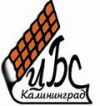 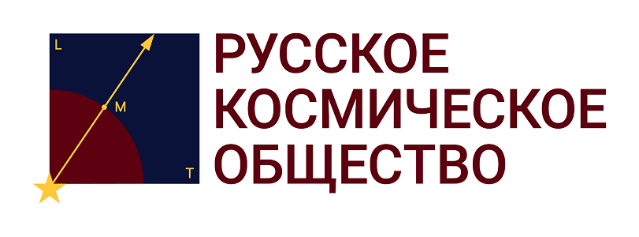 Информационное письмо«Снеговские чтения»Общественно-научные чтения имени С.А.Снегова.«...мы стоим в переломном пункте развития человечества и любой неосторожный шаг может оказаться непоправимым. Но и бездействовать тоже нельзя. Осторожность и смелость – вот что сегодня требуется от всех». С.А.Снегов. 	В 2020 году празднуется 110-летие со дня рождения русского писателя-фантаста, талантливого физика, философа Сергея Александровича Снегова.Сергей Снегов — писатель с мировым именем. Его произведения переведены на полтора десятка языков, читаются и переиздаются до сих пор.«Снеговские чтения» ставят целью раскрыть многогранность личности нашего выдающегося соотечественника. Донести до максимального числа людей значимость его литературных трудов, как глубоких, многогранных, объединяющих в себе всё то, что автору не дали сказать при жизни на поприще физики и философии, к которым он имел призвание и тягу. Из-за чего попал в лагеря и выжил лишь благодаря любви к жизни, вере в лучшее и надежде на будущее. Три звезды, которые вели Сергея Александровича по жизни: физика, философия и литература. Первая – изучает тайны материального бытия, вторая – идеального. Слово, как мера, объединяет одно и другое. Снегов редчайшее явление человека, синтезировавшего в своих литературных трудах через живое, увлекательное слово, высокую социальную философию с естествознанием, раскрывающим физическую природу пространства-времени. К участию к Чтениях приглашаются все, кто умеет мыслить, и стремится расширить горизонты познания.Дата проведения: 05 августа 2020 годаМесто проведения Конференции: Цифровая платформа RКО.NBICS.NETОрганизаторы:- МАУК «Калининградская централизованная система»- Русское Космическое ОбществоКонференция пройдёт в режиме реального времени на цифровой платформе Русского Космического Общества rko.nbics.netИнструкция по регистрации на платформе приложена в отдельном файле.Регламент выступлений: 15 минутПодробная программа конференции будет опубликована на сайте Русского Космического Общества https://cosmatica.org/ 31 августа 2020г. Материалы Чтений будут опубликованы в форме электронногосборника научных статей и размещены на сайте РКО https://cosmatica.org/ и информационных ресурсах партнёров конференции.Для участия в конференции необходимо:1. Представить заявку по установленной форме (Приложение 1) и тезисы до 25 июля 2020 г. включительно в оргкомитет по электронной почте: info-klnd@cosmatica.org письмом с наименованием: «Снеговские чтения»2. В срок до 25 августа 2020г. необходимо выслать в адрес оргкомитета info-klnd@cosmatica.org с наименованием: «Снеговские чтения» текст статьи объемом от 6 до 15 страниц печатного текста, включая: сведения об авторе/авторах (ФИО полностью, ученая степень, звание, должность, место работы), аннотацию раскрывающую постановку проблемы, методы и результаты исследования; шрифт – Times New Roman, кегель шрифта -14; междустрочный интервал – 1,5; поля – по 2 см. со всех сторон; выравнивание по ширине; красная строка – 1,0.Оргкомитет оставляет за собой право отбора статей для публикации. Принимаются статьи только по теме конференции.Вход в вебинарную комнату: https://rko.nbics.net/ru/Vebinary11?topwdd=2774&topwdt=2&topwdi=-32765Доступ для слушателей и участников будет открыт за 15 минут до начала Чтений.Гарантированная работа вебинаров на платформе rko.nbics.net обеспечена на следующих браузерах Goolge Chrome, Yandex Browser (Браузер последней версии с активной поддержкой технологии WebRtc)Для всех зарегистрированных в системе rko.nbics.net во время вебинара будет доступен чат. Вы сможете задать свои вопросы докладчикам и участвовать в дискуссии. Регистрация в левом нижнем углу платформы. Для незарегистрированных пользователей доступен только просмотр.Ответственный секретарь конференции: Лукшене Ирина Геннадьевна Тел.: +7 911 456 5383 эл. почта:  lukshene@yandex.ruРуководитель службы технической поддержки: Антонов Павел Романович Тел.: ±79268239364, эл. почта: antonov@cosmatica.orgИнформация о конференции на сайте Русского Космического Общества: https://cosmatica.org/poster/305-snegovskie-chtenija-2020.htmlПриложение 1Заявка на участие в Общественно-научных чтениях имени С.А.Снегова(Снеговские чтения 2020)ФИО участникаСтрана, городУченая степень, ученое звание (если есть)Место работы, должность или организация, от которой выступаетеКонтактная информация (моб.тел., эл.почта)Тема доклада, сообщенияДополнительная информация, пожеланияСогласен с использованием моих личных данных (кроме телефона и адреса) при публикации материалов.ФИО полностью